.Intro : après 12 temps ( environ 5 secondes)[1 – 8] Rock R fwd, shuffle R back, rock L back, ¼ R chassé L[9 – 16] Behind, side, cross shuffle, side rock ¼ R, L shuffle fwd[17 – 24] Diagonal step touches R & L, R kick ball change, walk R L[25 – 32] Slow R jazz box ¼ R with finger snaps#1er  RESTART : Sur le 3ème mur  qui commence à 6.00, après 20 comptes, face à 12.00##2ème RESTART : Sur le 8ème mur qui commence à 12.00, après 20 comptes, face à 6.00TAG :  A la fin du 11ème mur  (qui commence à 12.00), vous êtes à 9.00 :Repéter les 8 derniers comptes : le jazz box ¼ de tour avec les snapsVous êtes face à 12.00,  recommençez la danse !FINAL :  Sur le 14ème mur qui commence à 6.00, faire les 14 premiers comptes (13-14 : rock latéral et ¼ de tour à D) .Vous êtes face à 12.00   - faire un Stomp du PG  en avant sur le compte 15Traduction : Maryloo – malouwin@hotmail.frLast Update - 7th Mars. 2017Your Heaven! (fr)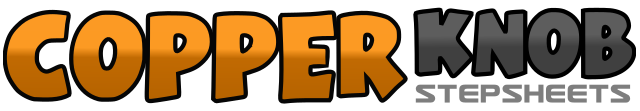 .......Compte:32Mur:4Niveau:Débutant / Novice.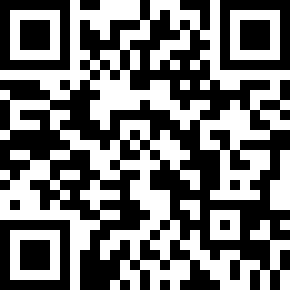 Chorégraphe:Niels Poulsen (DK) - Juillet 2016Niels Poulsen (DK) - Juillet 2016Niels Poulsen (DK) - Juillet 2016Niels Poulsen (DK) - Juillet 2016Niels Poulsen (DK) - Juillet 2016.Musique:Take Me to Your Heaven - Charlotte NilssonTake Me to Your Heaven - Charlotte NilssonTake Me to Your Heaven - Charlotte NilssonTake Me to Your Heaven - Charlotte NilssonTake Me to Your Heaven - Charlotte Nilsson........1-2Rock PD avant, revenir sur PG ( 12.00)3&4PD arrière, PG à côté du PD, PD arrière5-6Rock PG arrière, revenir sur PD7&8¼ de tour à D et PG côté G, PD à côté du PG, PG côté G (3.00)1-2Cross PD derrière PG, PG côté G (3.00)3&4Cross PD devant PG, PG côté G, cross PD devant PG (3.00)5-6Rock PG côté G, revenir sur PD en faisant ¼ de tour à D (6.00)7&8PG avant, PD derrière PG, PG avant (6.00)1-2PD sur la diagonale avant D, touch PG à côté du PD (6.00)3-4PG sur la diagonale avant G, touch PD à côté du PG -   ( *les RESTARTS ici à 6.00)5&6Kick PD avant, PD à côté du PG, PG à côté du PD (6.00)7-8PD avant, PG avant (6.00)1-2Cross PD devant PG, hold et “snap “( claquer des doigts) côté D (6.00)3-41/8 de tour à D et PG arrière , hold et “snap “( claquer des doigts) côté G (7.30)5-61/8 de tour à D et PD côté D, hold et “snap “( claquer des doigts) côté D ( 9.00)7-8PG avant, hold et “snap “( claquer des doigts) côté G (9.00)